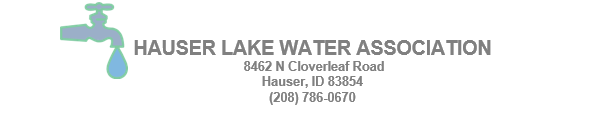 Regular Meeting Hauser Lake Fire StationMarch 7, 2023There was no quorum, the regular monthly meeting is to be resumed on April 7, 2023. Adjournment  Respectfully Submitted:				Attest:_____________________			Terry Leigh, Operator	 		Joe Wachter, Vice President Kaitlyn Scarborough, Secretary-Treasurer____________________________Chester Wachsmuth, President